What is a School-Parent Compact?A School-Parent Compact is an action plan to enhance schools and promote stu- dent success.The School-Parent Compact:Describes how the Bliss School District and families can work together to help children achieve the State’s achievement standards.Is developed jointly with families, stu- dents, and teachers.Links together district, school, and class- room goals for student achievement.Lists strategies for teachers, families, and students to work together towards meeting the goals.Describes opportunities for families to stay engaged with the school and in student progress.Provides and explains methods of two-way communication between the school and home and opportunities for families to be engaged at the school.Jointly Developed ESSA SEC1116(d)Activities to Build Partnerships:Open HouseFamily Engagement Nights Parent –Teacher ConferencesSchool/Classroom Volunteer Opportunities Family Engagement TeamThe District Newsletter and the District website both feature news of upcoming Par- ent Engagement events and other helpfulinformationCommunication about Student Learning:The Bliss School is committed to ongoing communication with parents about student learning through:Report CardsParent-Teacher Conferences School Messaging System School NewslettersSchool and Teacher Websites Social MediaPhone Calls or Notes Home Contact from Teacher and SchoolEmail addresses of all staff are available onour school website. www.bliss234.orgPlease email or call (208-352-4445) to schedule an appointment with a staff mem- ber.Bliss School District #234Title lSchool Parent Compact 2023-2024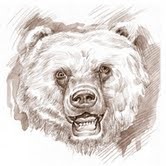 "Preparing Individuals for Success ThroughEducation"Goals for Student AchievementTeacher/School ResponsibilitiesParent/Family ResponsibilitiesDistrict Goal(s)Student achievement on End of Grade and End of Course Milestones assess- ments will increase in the combined proficient and distinguished levels.ESSA SEC1116(d): (1)School Goal(s) and Focus area(s)The goals for The Bliss Elementary School are aligned with our system goals and expectations for school im- provement. Teachers and students will focus on improving literacy skills of all students .ESSA SEC1116(d): (1)Benefits for Parental InvolvementFor Students, Parents and SchoolsHigher achievementIncreased confidencePositive attitudesImproved School atmosphereNetwork of support for allBetter attendanceImproved communication*Provide high quality curriculum and learning materials*Provide you with assistance in understanding academic achievement standards and assess-ments and how to monitor your child’s progress*Provide opportunities for ongoing communica- tion between you and teachers through at a min- imum:*Annual parent-teacher conferences*Frequent reports regarding your child’s Progress including grades, tests and Assessment results /descriptions*Opportunities to talk with staff, volunteer in decisions relating to the education of your childESSA SEC1116(d): (2A), (2B), (2D)Student ResponsibilitiesAlways do my best in my work and in my behaviorWork cooperatively with my classmatesBelieve that I can and will learnUsing skills I learn to be a proactive problem solver and critical thinker*Encourage your child to attend school regularly*Encourage your child to show positive school behavior*Review your child’s homework*See that your child is well rested and fed*Read to your child daily*Volunteer in your child’s school and classroom if time or schedule permits*Attend parent-teacher conferences and participate, when appropriate, in deci- sions relating to the education of your childESSA SEC1116(d): (1), (2A)Contact us:Bliss School District #234 601 E US HWY 30PO Box 115Bliss, ID 83314208-352-445www.bliss234.org